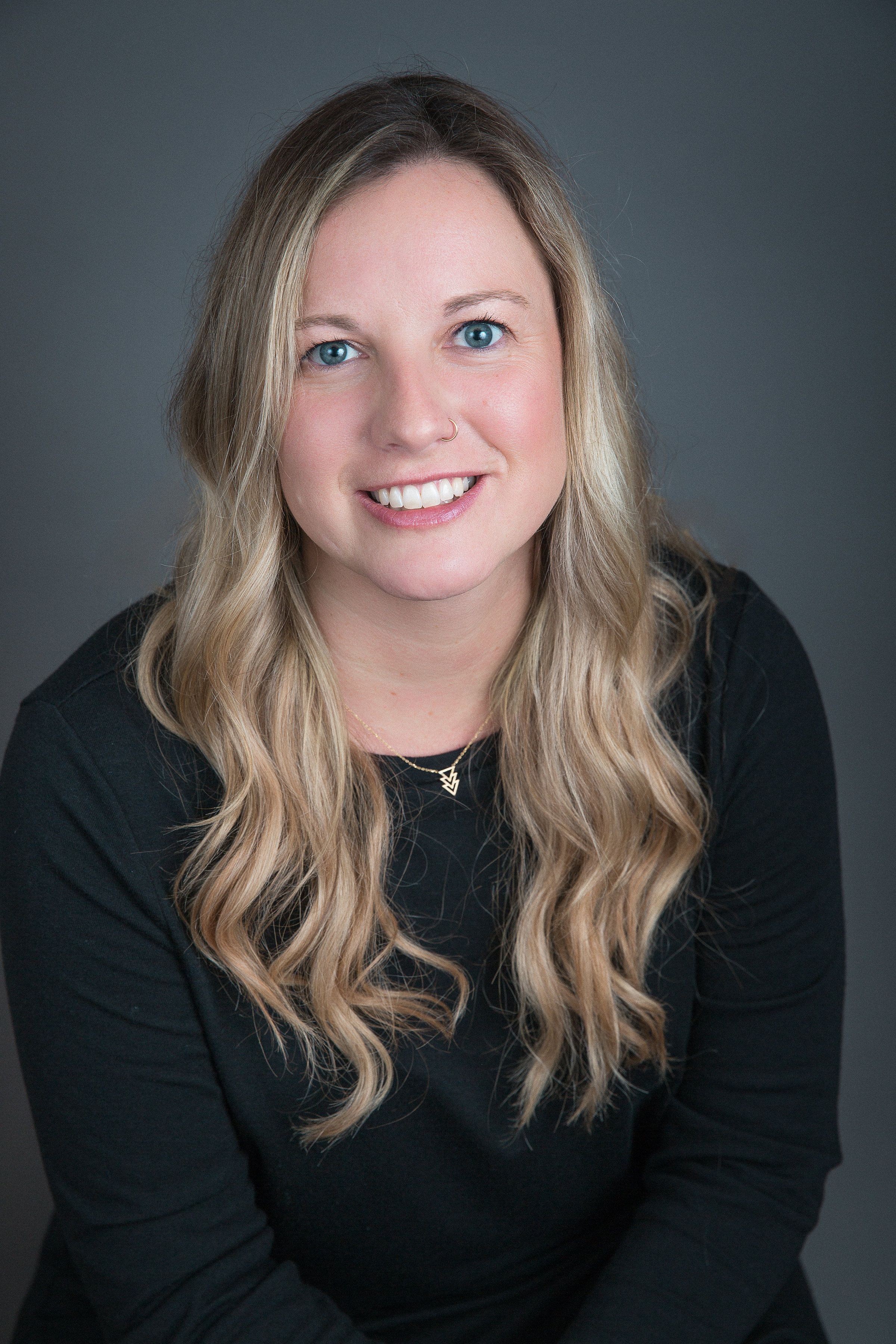           CANDACE WARNER, Ph.D.      CEO of people3, Inc. Since 2011, Candace has served as a trainer, facilitator, organizational consultant, and curriculum developer for public and private organizations seeking diversity and cultural competency training. She is the CEO and Founder of people3, Inc. The mission of people3 is to provide organizations with training, consulting, and research solutions centered on diversity, cultural competency, leadership, organizational communication training and curriculum for individuals and organizations.Dr. Candace Warner has been teaching at Columbia State Community College while also serving as the Department Coordinator for Sociology & Social Work since 2003. She was recently promoted to the rank of full Professor. While she has served and chaired numerous committees in her time at Columbia State, she most recently served as the Director of Quality Enhancement Plan for the SACS reaccreditation process at Columbia State until 2014. She is currently the Chair of the Service Learning Task Force and also serves on the International Education committee. She has taught Intro to Sociology in South Africa, Social Problems in India, and currently serves as the Director for the India study abroad program through the Tennessee Consortium for International Studies.Candace completed her master’s degree in Sociology from Valdosta State University in 2002, and Ph.D. in Public Administration from Tennessee State University in spring 2016. Dr. Warner’s dissertation was entitled, Preparing Tennessee Municipalities to Equitably Serve Changing Communities. The nature of her research centered on understanding current diversity and inclusiveness services and initiatives throughout Tennessee communities and municipalities. Her major research interests center on economic inequality, poverty, race, ethnicity, and gender.  In 2010, Candace was the recipient of the Distinguished Faculty Award at Columbia State and in 2011 was awarded the Faculty Excellence Award through the National Institute for Staff and Organizational Development (NISOD) organization. In 2016, she was honored as Outstanding Alumni for the Department of Sociology, Anthropology, and Criminal Justice through the College of Arts and Sciences at Valdosta State University. Dr. Warner has also served as a board member for The Family Center, an economic assistance agency in Columbia, Tennessee, as well as Yonn Ede Lot, an international non-profit organization that assists with economic development efforts and anti-poverty efforts in the rural village of La Montagne, Haiti. 